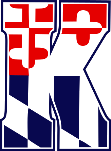 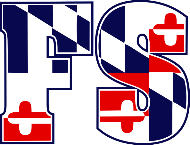 MEETING MINUTES JUNE 18, 2020New board as nominated (will vote on at open meeting in July)Pete Waskiewicz- CoordinatorSteve Strahotsky- Assistant CoordinatorRomina Ridlon- TreasurerMark Stein- SecretaryKeely Barber- Website CoordinatorHeather Waskiewicz- Girls CoordinatorNate Bachtel- Boys CoordinatorUse football fields at Taneytown Memorial Park for games and practicesSigners for the accountRomina RidlonHeather WaskiewiczSandy Sullivan (West Carroll Treasurer)Look into different fundraisers for the upcoming seasonNext meeting – OPEN MEETING on July 16, 2020 at 6PM at the pavilions at Taneytown Memorial park across from football field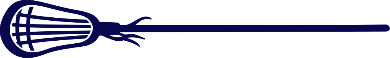 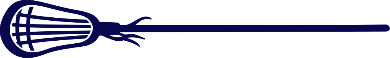 